・磯の観察会に係る物品の一式・タープテント		2基・ブルーシート		2枚・バケツ20L蓋付	20個・電池式エアーポンプ	20個・プラケース		20個・たも網		20枚・箱メガネ		10個・救命胴衣		30枚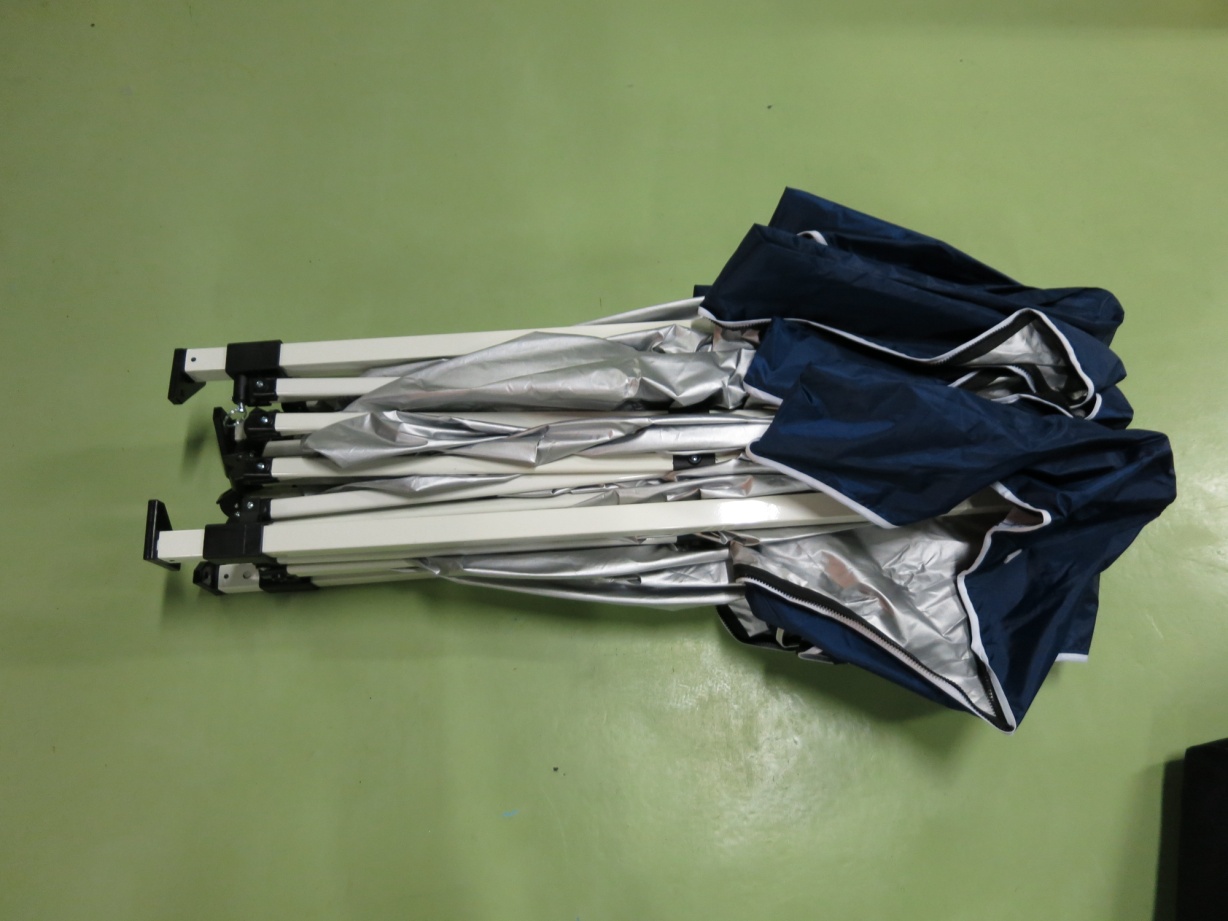 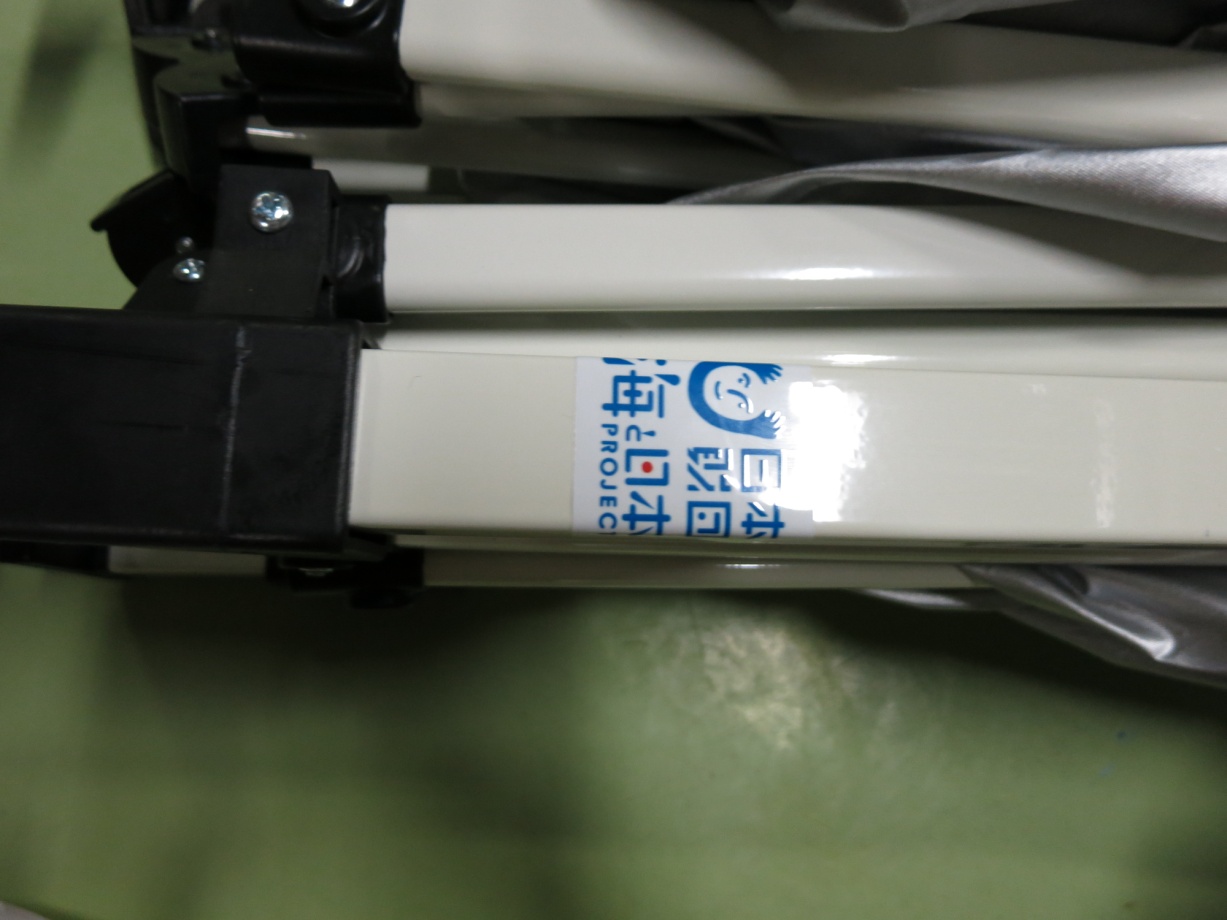 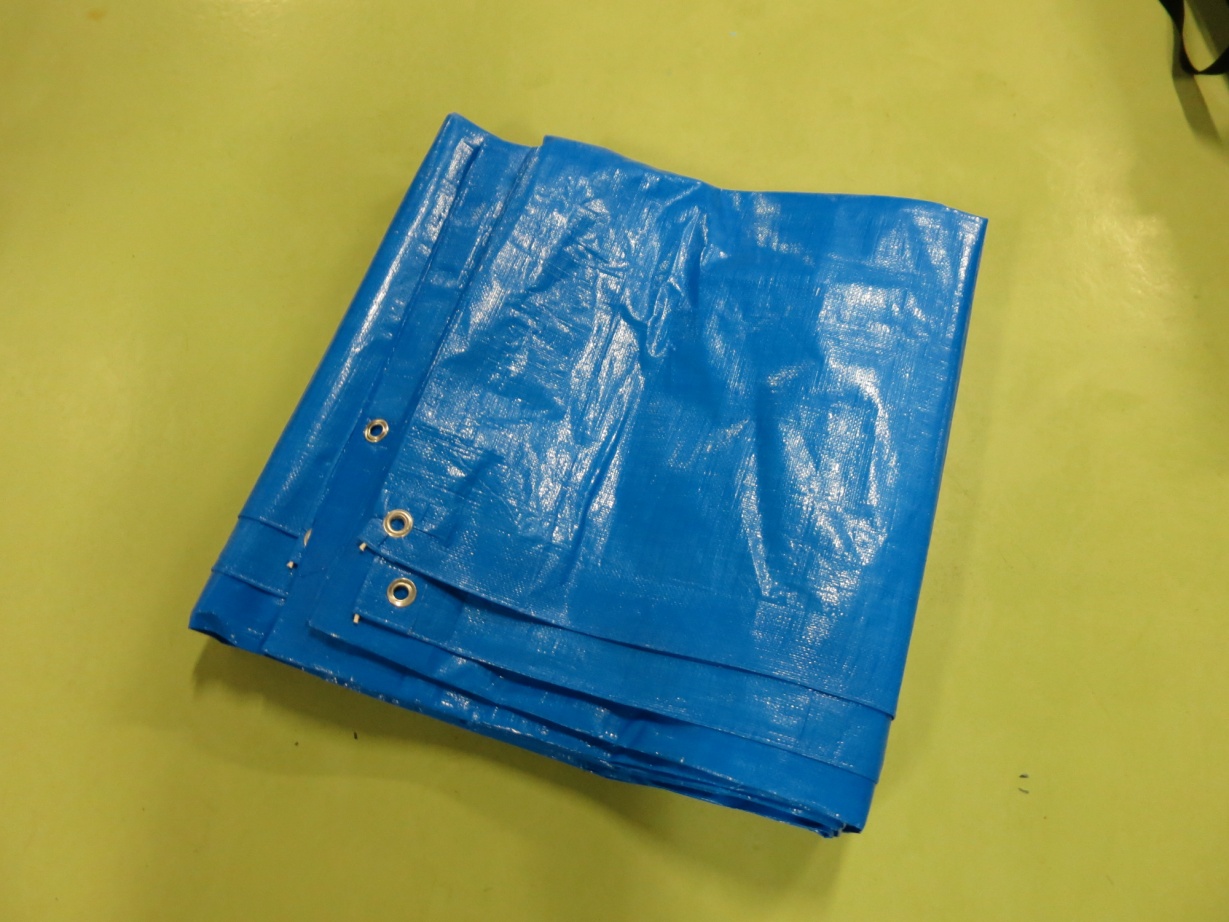 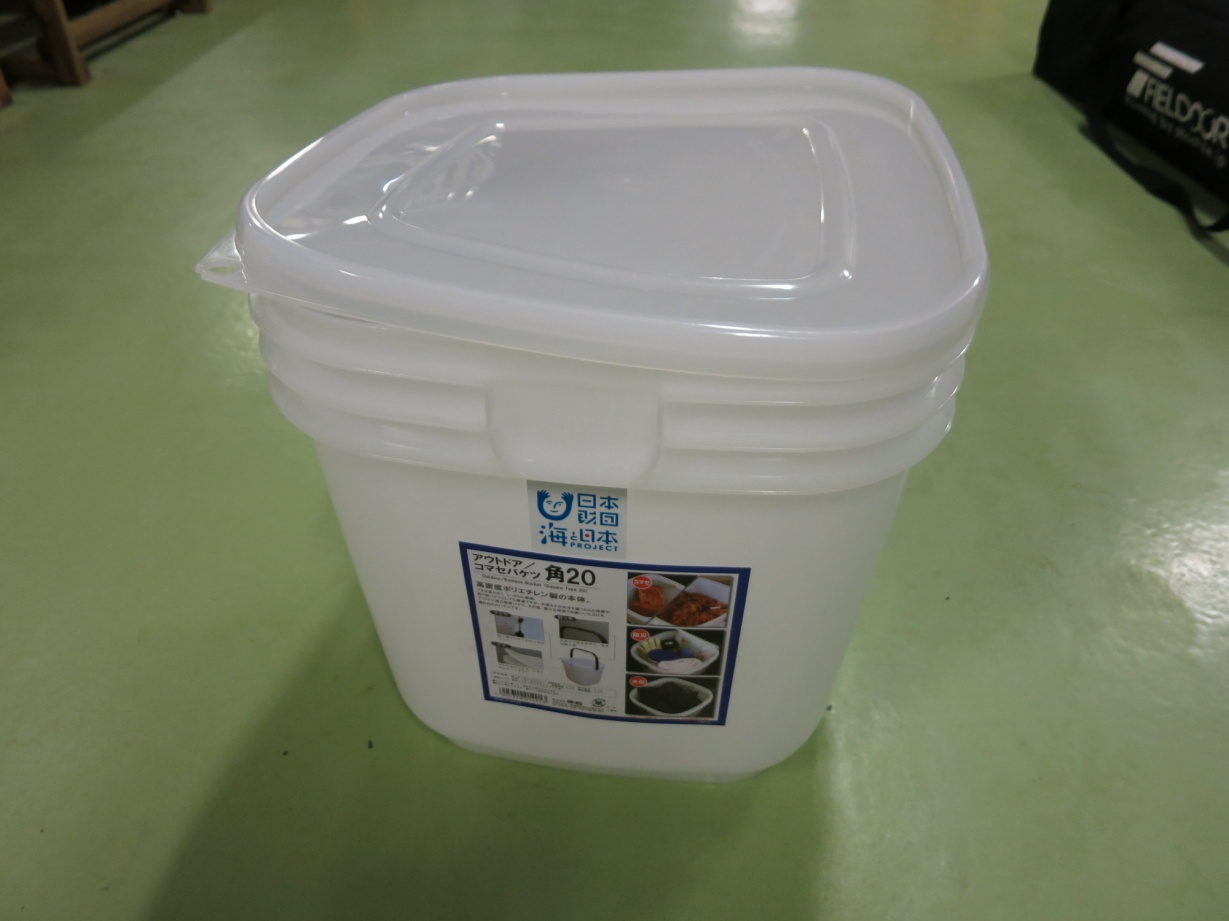 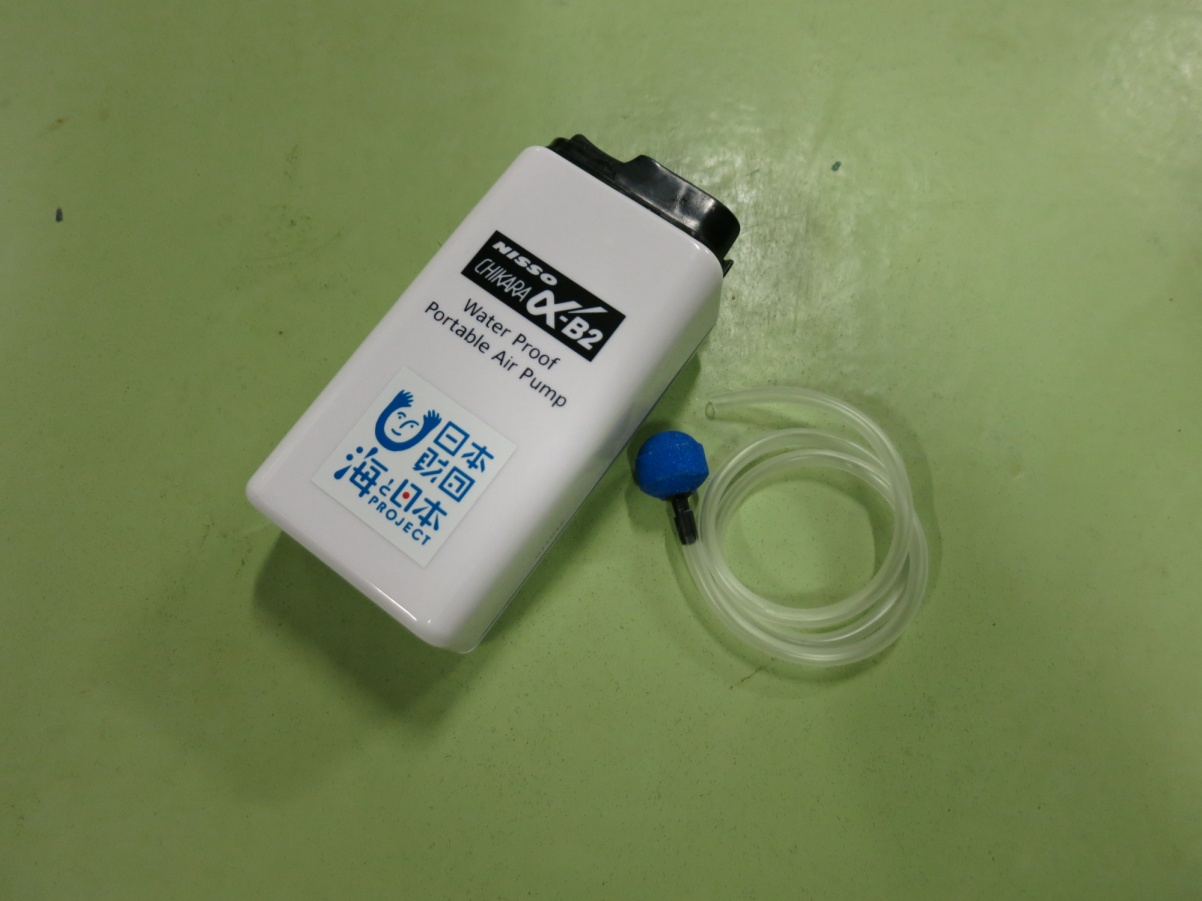 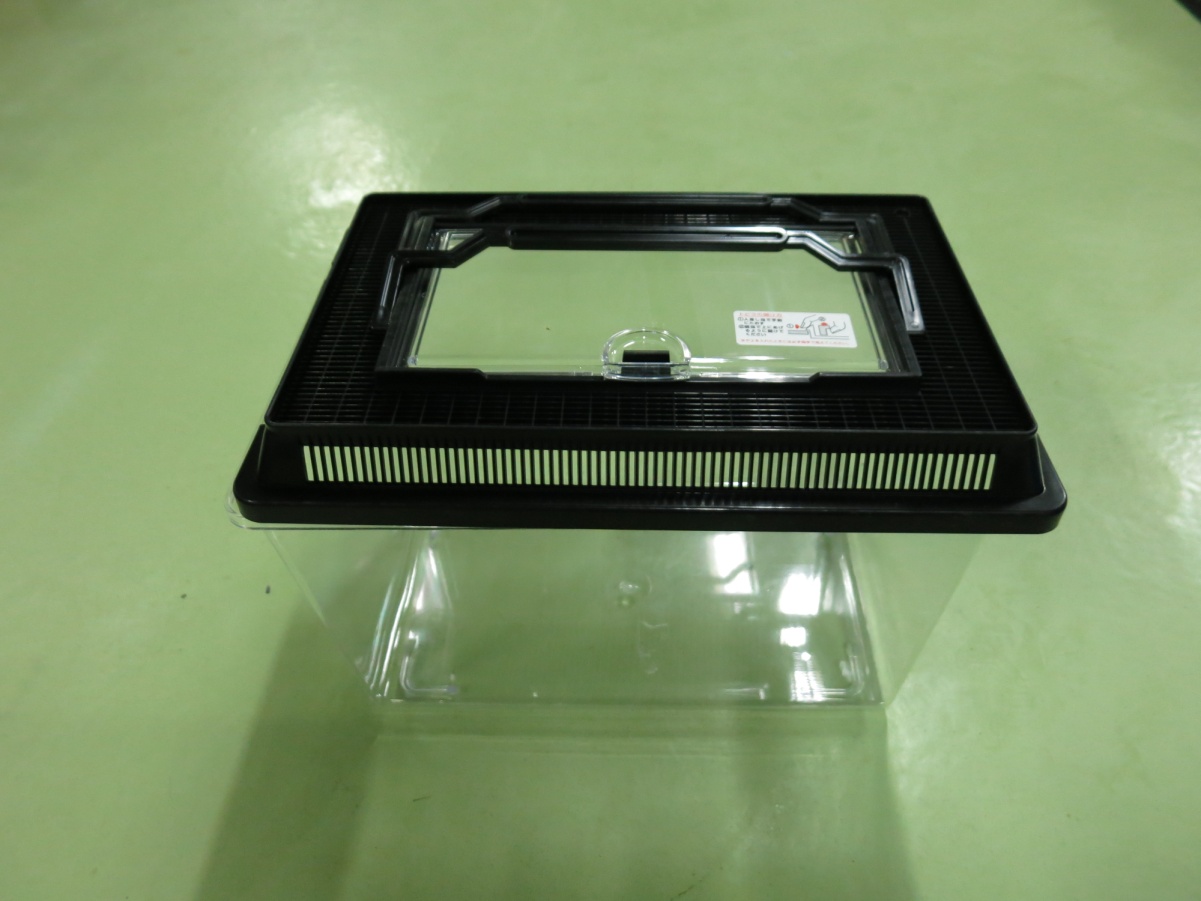 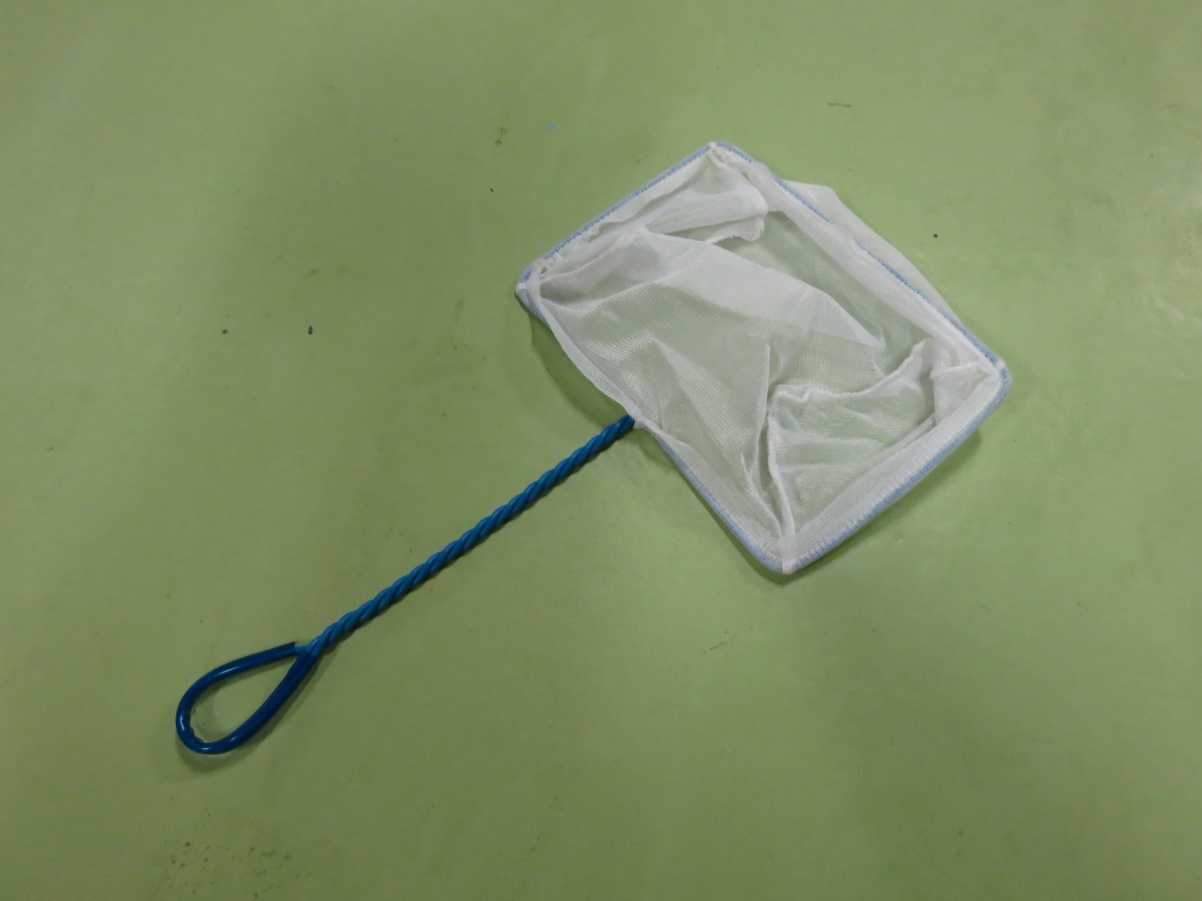 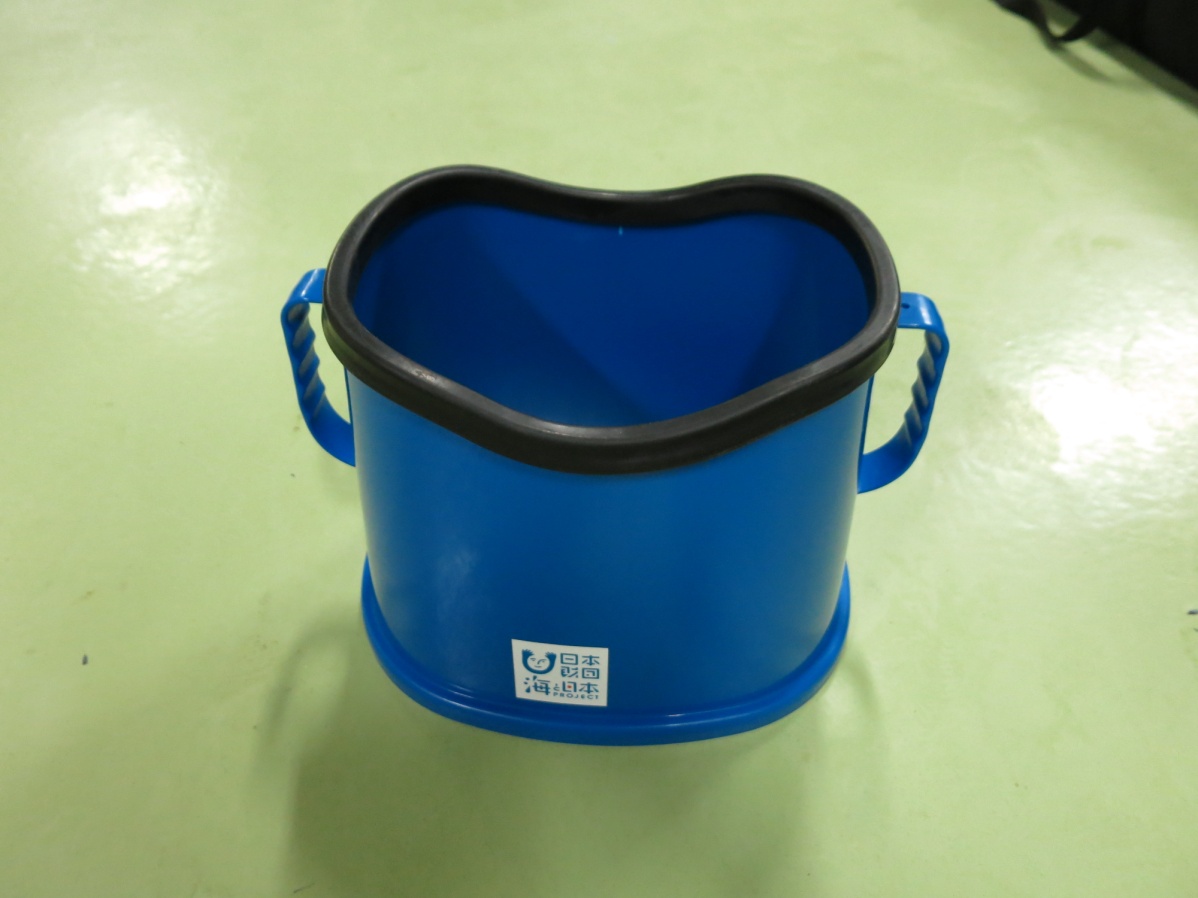 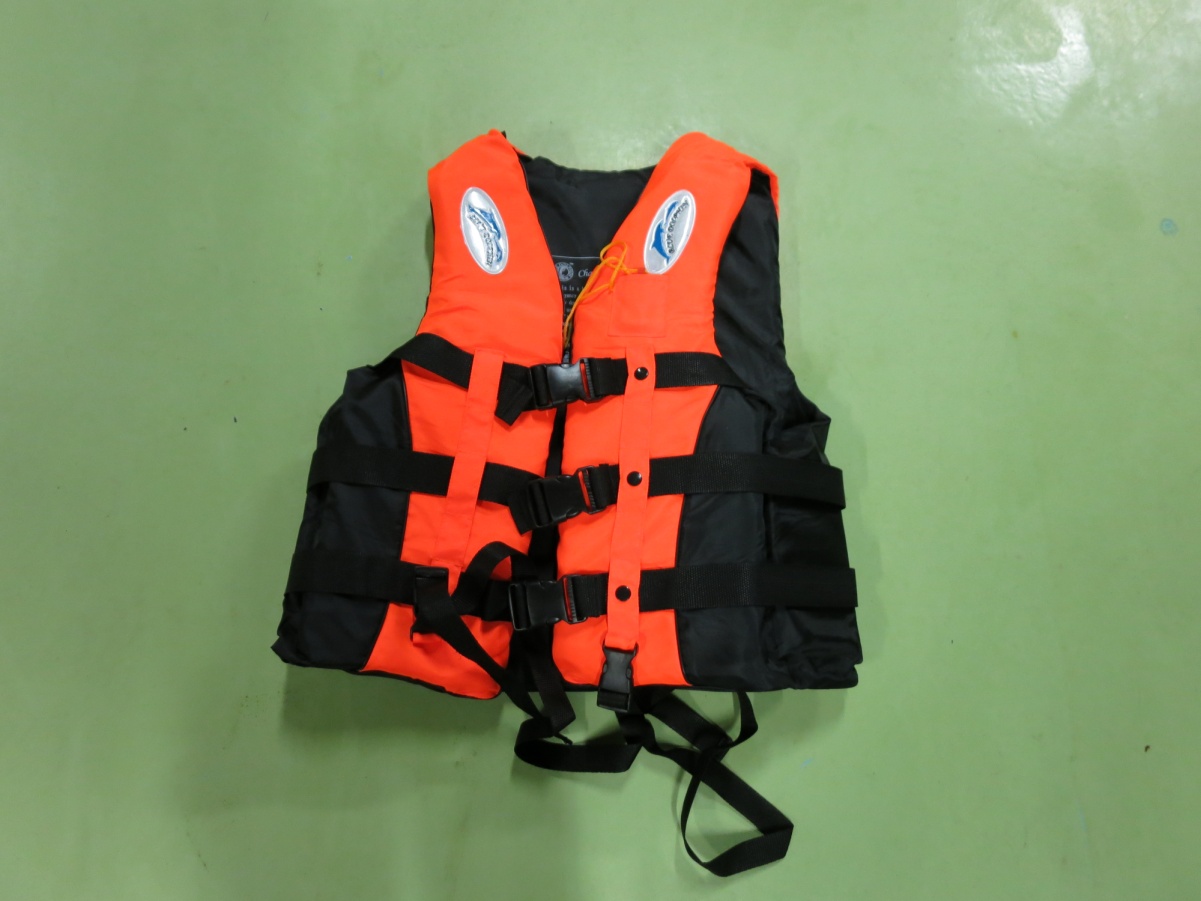 ・